Az Endrédy Zoltán Szabadegyetem és a Háromkirályok Alapítvány sok szeretettel meghívja Önöket a szabadegyetem harmadik alkalmára.A GYERMEK A SZÜLŐ TÜKREcímmel előadást tartBerta Józsefnéa Környei Vackor Óvoda és Bölcsőde 
fejlesztőpedagógusa„A gyermek olyan, mint a tükör.” - írja Ross Campbell. Tükröt tartani a kezünkben érdekes felfedezés, izgalmas feladat, de egyben nagy felelősség is.A szabadegyetem harmadik alkalma azoknak a szülőknek, nagyszülőknek, érdeklődőknek igyekszik támpontokat, segítséget adni, akik szeretnék mélyebben megérteni, megismerni a gyermekek viselkedésének mozgatórugóit, részletesebben átlátni a gyermeki utánzás mechanizmusait, ötleteket, tanácsokat hallani az óvoda előtt álló, a már óvodás, vagy már az iskolába készülő gyermekek nevelési kihívásaival kapcsolatban.Az előadás időpontja: 2022. június 23. 17.00Az előadás helyszíne: Környe Római Katolikus PlébániaMindenkit sok szeretettel várunk!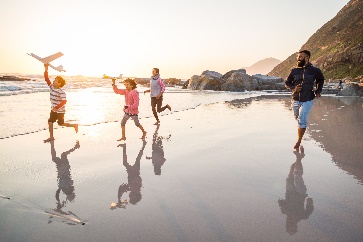 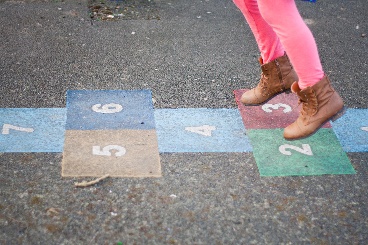 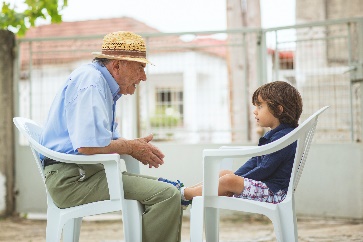 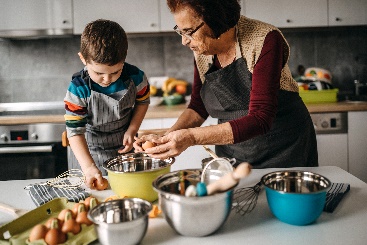 